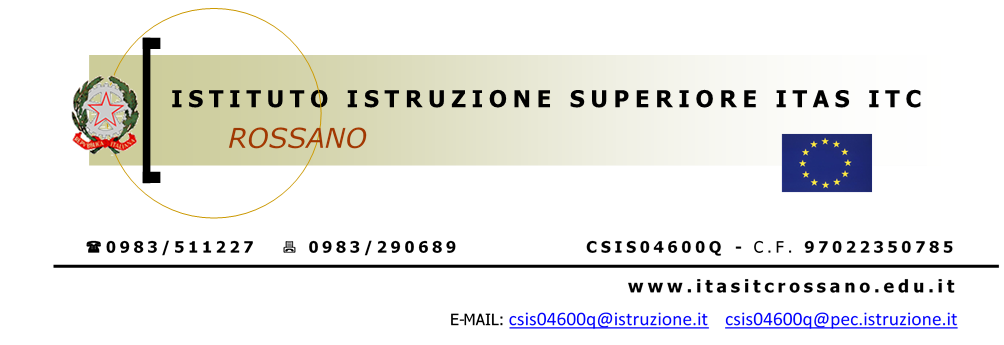 MODELLO RIEPILOGATIVO ATTIVITA’ DA COMPENSARE CON IL FONDO D’ISTITUTO ANNO SCOLASTICO 2023/2024Il/la sottoscritto/a ___________________________________ __________docente presso l’IIS “ITAS-ITC” di Corigliano Rossano (CS)DICHIARAdi aver svolto la/le seguente/i attività da compensare con il fondo d’istituto per il miglioramento dell’offerta formativa, sulla base di quanto deliberato dai competenti OO.CC. per l’anno scolastico 2023/24:TIPO DI ATTIVITA’: _______________________________________________________________________________________________________________________________________________________________________________________________________________________________________________________________________________________________________________________________________________________________________________________________________________________________________________________________________________________________________________________________________________________________________________________________________________________________________________________________________________________________________________________________________________________________________________________________________________ORE SVOLTE: __________________Corigliano Rossano, ……………………………					Firma ………………………………….NB. L’ufficio si riserva di verificare le dichiarazioni sulla base della documentazione in possesso.